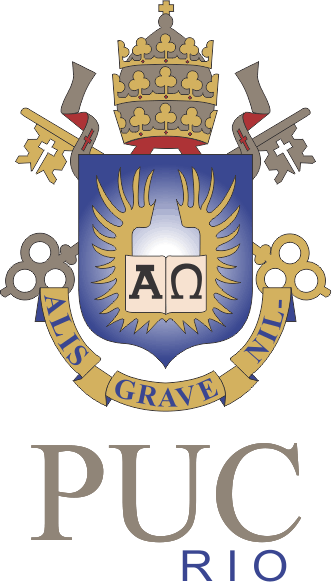 PHILOS XVI16ª Semana dos Alunos de Graduação em Filosofia da PUC-RioFORMULÁRIO DE INSCRIÇÃO1Nome(s):Tipo de apresentação: ( ) Individual ( ) Em duplaUniversidade:Curso:Endereço de e-mail:Celular para contato via Whatsapp (DDD e número):Realiza pesquisa? ( ) Sim ( ) Não1	Antes de responder ao formulário, é recomendável a leitura atenta do edital (cf. https://philosxv.wordpress.com/edital/). Todas as perguntas deverão ser respondidas.Se sim, em qual programa? (PIBID, PET, Iniciação Científica etc.)Estudante bolsista? ( ) Sim ( ) NãoSe sim, em qual agência de fomento?Em qual semestre está matriculado?Disponibilidade de dias e horários:Título da apresentação:Área do trabalho (História da Filosofia, Filosofia da Mente etc.):Resumo (de 200 a 400 palavras):